Dr, Anto Amarnad cmi, Creative Catechesis: A Creative and Psychosocial Approach to Faith Formation, A Source Book for Today's Catechesis, Bangalore: Dharmaram Publications, 2000, pp. iv+300. Rs. 160.00, US$ 18.00. ISBN: 81-86861-25-4.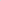 The Church, at the beginning of the third millennium and with its unprecedented change and transformation, needs new ways of sharing her faith. Being the Sacrament and Instrument of salvation, she has immense challenges and issues to square up. The dreams and aspirations of the entire human family demand from her a greater creativity and a deeper commitment. Catechesis is one of her effective ministries to fulfil her task of leading the humanity towards the brighter horizons of Christian discipleship. Therefore, a faithful and creative catechesis must sponsor an integrated vision that fulfils the inherent mission of the Church.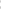 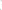 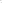 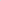 Creative Catechesis is a bCH)k written in the pastoral and catechetical context of our world. This study exposes the predominant crises, deficiencies and challenges of the catechetical ministry and proposes a new methodology, Creative Catechetical Method, for transmitting the Christian faith. it also integrates the moral, motivational, psychosocial and faith development theories. In this work, the future priests, catechists and leaders of the local churches and Youth Movements will find innumerous treasures of insights to equip themselves for better ministry. Surely, this volume will engender more enthusiasm and creativity in the catechetical and formative fields. 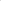 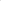 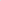 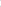 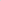 This work is meant to enable the Church in her ministry of spreading and deepening the Christian faith with creative insights and professional knowledge. It is divided into four chapters: I. Need for a creative Catechesis: An analysis of catechetical situation in the Church and society basing on the Church documents. 2. Person and Creativity: On the creative and transcendental dimensions of man. 3. The psychosocial dimensions of faith formation: An exposition of several scientific theories on moral, motivational, psychosocial and faith development. 4. The creative catechesis, the challenges and prospects: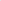 Interpretation and clarification of the notions and their relevance in catechetical ministry.Creative Catechesis is envisaged as a holistic method for handing over the Christian faith as well as supporting the self-realization of the Church. This book incorporates a number of vital concepts, theories and insights for an optimally effective ministry. Hence, it is a source book for today's catechesis.